Evenement georganiseerd door        NAAM VAN UW CLUBAdres: .....Email: .....Telefoon: .....Website: www.uw-website.beWedstrijdbepalingenNAAM EVENEMENTVoor de klassen .....Op datum van   REGELSHet evenement is onderworpen aan de Regels zoals gedefinieerd in de Regels voor Wedstrijdzeilen (RvW)  en in de aankondiging.Alle deelnemers en ondersteunende personen moeten zich houden aan de coronaregels van de Belgische Overheid. Zie voor de regels: https://www.info-coronavirus.be/nl/faq/ Regel 40.1 is van toepassing . (dragen van zwemvesten) RvW 90.3(e) is van toepassing. (geen correcties aan uitslagen later dan 24 uur publicatie)          WIJZIGINGEN IN DE WEDSTRIJDBEPALINGEN Iedere wijziging van de wedstrijdbepalingen zal worden bekend gemaakt vóór COMMUNICATIE MET DEELNEMERSMededelingen aan deelnemers zullen worden vermeld op het officiële mededelingenbord dat is geplaatst RESERVESEINEN OP DE WAL Seinen op de wal zullen worden getoond Wanneer de onderscheidingswimpel (uitstel) getoond wordt op de wal, wordt '1 minuut ' vervangen door 'niet minder dan  minuten' in wedstrijdsein OW.PROGRAMMA VAN WEDSTRIJDEN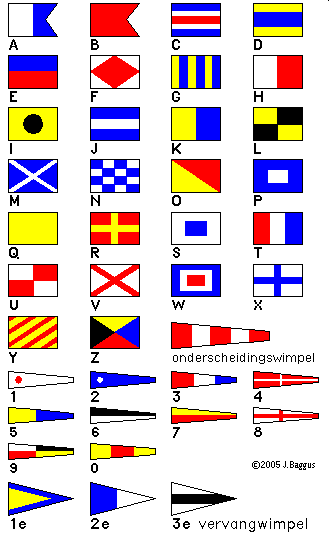 Het eerste waarschuwingssein is gepland om  uurGeen waarschuwingssein zal gegeven worden later dan  uurKLASSENVLAGGEN							De klassevlaggen zijn:							RESERVEBANENDe tekeningen in ADDENDUM 1 tonen de banen en bij benadering de hoeken tussen de rakken, de volgorde waarin de merktekens moeten worden voorbijgevaren en de kant waar elk merkteken moet worden gehouden.Als bij een gate één van de merktekens ontbreekt, moet het aanwezige merkteken aan   gelaten worden.MERKTEKENSVoor de beschrijving van de merktekens zie addendum 1RESERVE - HINDERNISSEN - VERBODEN ZONES - AFSTAND TOT DE WAL (overbodige schrappen a.u.b.).....DE STARTDe startlijn is tussen  met een oranje vlag op   aan  en  aan .Een boot die later start dan  minuten na zijn startsein zal de score DNS krijgen. Dit wijzigt RvW A5.1 en A5.2.12.3     Om boten te waarschuwen dat een race of reeks van races binnenkort zal beginnen, zal de oranje startlijnvlag worden getoond met één geluid  RESERVEDE FINISHDe finishlijn ligt tussen  met een blauwe vlag op  aan de  zijde en de   aan de   zijdeSTRAFSYSTEEM Wanneer  wedstrijden zijn voltooid zal de seriescore van een boot de som zijn van zijn wedstrijdscores met aftrek van de slechtste score, bij minder gevaren wedstrijden de som van alle wedstrijdscores.Voor hierna genoemde klasse(n) is RvW 44.1 gewijzigd zodat de Twee-Ronden Straf is vervangen door de Eén-Ronde Straf: voor geen enkele klasse op dit evenement15.3    RvW P2.3 is niet van toepassing en RvW P2.2 is zodanig gewijzigd dat het op iedere straf na de                eerste van toepassing is.RESERVEVERHOORAANVRAGENDe protesttijdlimiet zal aangegeven worden op het officiële mededelingenbord.Verhoor aanvraagformulieren zijn verkrijgbaar .Het schema met de tijden van de verhoren zal op het officiële mededelingenbord bekend gemaakt worden   minuten na de protesttijdlimiet.      Manage2sail App gratis verkrijgbaat in de Apple App Store en in de Google Play Store       18-19-20-21-22-23-24   RESERVEORGANISATIEDe wedstrijdleider is .....	De voorzitter van het protestcomité is .....Addendum 1: de schetsen van de te zeilen banen.KlasseVlag……. ……....... .......... .......... .......... .......... .......... .......... .....